Antarctica Project Penguin Plan
Tick off the points as you complete them
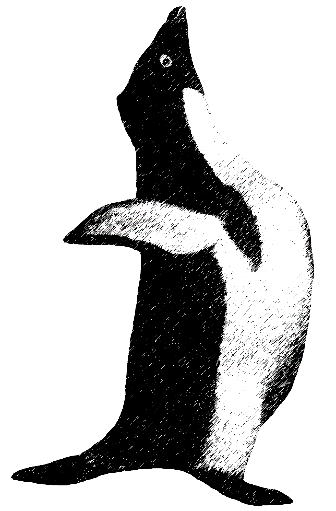 Your report on Antarctica should cover:What is Antarctica like?How is Antarctica used by people?What are the effects of these uses on the ecosystem?How can these pressures be managed?What are the aims of the Antarctic Treaty?What do different group of people think about the way Antarctica is managed?What do you think?Further details:What is Antarctica like?Describe the location of Antarctica. What are the key features of Antarctica? How big is the continent?What is the landscape like? What else lives there?What is the climate like?Why is the climate like this? How is Antarctica used by people?Whaling and fishing  - Scientists  -  Mining  -  The hole in the Ozone layer  -  Territorial claims  -  Tourism  -  Global Warming.How can the pressures on Antarctica be managed?The Antarctic Treaty.What are the different viewpoints about Antarctica and the way it should be used?Different people have different views